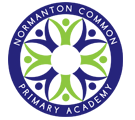                                               Normanton Common Primary Academy – Sports Premium 2017 - 2018PE Sports PremiumThe Government have allocated funding to all schools to be spent on Sports over the next academic year. Normanton Common will receive £19000 as our tranche of money from September 2017 to July 2018.Year 4 Focus:1.  To continue to improve teacher confidence in teaching and delivering PE lessons  2.  To increase pupil understanding of having a healthy living and lifestyle3. To promote positive behaviour during lunch and play timesWhat Was it Spent On?How Much?Sports Coach (s) – Extra Curricular Clubs£900 (1 hour weekly x 30)Events (transport and release cover)£1800Teacher 1:1 Training (CPD) x 12 teachers (KS1 and 2)£5550 (3 hours weekly x 30)TLR (sports lead)£500PE Coach Courses and Conferences £300Equipment£1000 Teacher 1:1 Training (CPD) x 4 teachers (Chance to Shine)£300Training Support Staff (inc lunch time supervisors) £2500 Additional Kitchen Equipment and Facilities£6000Total:  £18 850Total:  £18 850Academic Year: 2017/18Total fund allocated: £Date Updated:Date Updated:Key indicator 1: The engagement of all pupils in regular physical activity – Chief Medical Officer guidelines recommend that primary school children undertake at least 30 minutes of physical activity a day in schoolKey indicator 1: The engagement of all pupils in regular physical activity – Chief Medical Officer guidelines recommend that primary school children undertake at least 30 minutes of physical activity a day in schoolKey indicator 1: The engagement of all pupils in regular physical activity – Chief Medical Officer guidelines recommend that primary school children undertake at least 30 minutes of physical activity a day in schoolKey indicator 1: The engagement of all pupils in regular physical activity – Chief Medical Officer guidelines recommend that primary school children undertake at least 30 minutes of physical activity a day in schoolPercentage of total allocation:Key indicator 1: The engagement of all pupils in regular physical activity – Chief Medical Officer guidelines recommend that primary school children undertake at least 30 minutes of physical activity a day in schoolKey indicator 1: The engagement of all pupils in regular physical activity – Chief Medical Officer guidelines recommend that primary school children undertake at least 30 minutes of physical activity a day in schoolKey indicator 1: The engagement of all pupils in regular physical activity – Chief Medical Officer guidelines recommend that primary school children undertake at least 30 minutes of physical activity a day in schoolKey indicator 1: The engagement of all pupils in regular physical activity – Chief Medical Officer guidelines recommend that primary school children undertake at least 30 minutes of physical activity a day in school%School focus with clarity on intended impact on pupils:Actions to achieve:Funding allocated:Evidence and impact:Sustainability and suggested next steps:To improve the quality of playtime and lunchtime provision for all pupils. Linked to objective 3To improve the fitness and stamina of pupils by undertaking regular exercise throughout the school day.Linked to objective 2To increase the health and wellbeing of all children in school. Linked to objective 2To implement a programme of staff CPD to be delivered to both support staff and lunch time supervisors. To purchase high-quality PE and sports equipment to meet the needs of the children during playtime and lunch time. Introduce the 1K a day initiative to the children (West Yorkshire Sport to deliver)Trial the initiative throughout the Spring 2 and Summer Terms.To implement a healthy choices and lifestyle programme through the increased use of the kitchen facilities. To create a whole school kitchen. To build and enhance provision for children to grow, cook and eat their own food.£2500£330Additional costs may be required for playground markings£6000Not implemented due to unsuitable companies to deliver our needs. Positive feedback from those classes who have trialed the scheme, therefore resulting in an increase in concentration, especially the sessions directly after the 1K.Every child has researched, cooked, prepared and eaten at least two healthy meals throughout the year. This has increased children’s involvement in home cooking and willingness to try new things. These comments were passed to the school during parent/ teacher consultation meetings. Find and research suitable coaches to deliver an appropriate programme for our school that is tailored to our needs. To implement the initiative throughout all classes in either the Autumn term on the Spring term of the next academic year.To further develop the children’s knowledge of healthy living and lifestyles by holding one assembly each half term. To increase the number of healthy meals cooked by each child to one every term (3 in total)To develop an allotment so children are growing and cooking their own food.Key indicator 2: The profile of PE and sport being raised across the school as a tool for whole school improvementKey indicator 2: The profile of PE and sport being raised across the school as a tool for whole school improvementKey indicator 2: The profile of PE and sport being raised across the school as a tool for whole school improvementKey indicator 2: The profile of PE and sport being raised across the school as a tool for whole school improvementPercentage of total allocation:Key indicator 2: The profile of PE and sport being raised across the school as a tool for whole school improvementKey indicator 2: The profile of PE and sport being raised across the school as a tool for whole school improvementKey indicator 2: The profile of PE and sport being raised across the school as a tool for whole school improvementKey indicator 2: The profile of PE and sport being raised across the school as a tool for whole school improvement%School focus with clarity on intended impact on pupils:Actions to achieve:Funding allocated:Evidence and impact:Sustainability and suggested next steps:To improve the leadership of PE, sport and Outdoor learning. Linked to objective 1To improve the skills of the PE lead in all aspects of the subject. Linked to objective 1Create a team of staff with responsibility for PE and sport under the heading of ‘Health and Wellbeing’. Provide a TLR2 award for the lead role of PE to ensure monitoring, opportunities and support is presentTo book onto relevant CPD courses and conferences throughout the year. £500£300Sports lead has created, maintained and developed a staff CPD programme; a rich offering of competitive sporting competitions for all years and an ethos for healthy eating and living through staff and children.This has allowed the sports lead to build relationships and links with other professionals both in the MAT and other local schools. Continue with the same approach next year, with the Sports lead linked with another school in the MAT to raise the profile of PE and games in their school. Key indicator 3: Increased confidence, knowledge and skills of all staff in teaching PE and sportKey indicator 3: Increased confidence, knowledge and skills of all staff in teaching PE and sportKey indicator 3: Increased confidence, knowledge and skills of all staff in teaching PE and sportKey indicator 3: Increased confidence, knowledge and skills of all staff in teaching PE and sportPercentage of total allocation:Key indicator 3: Increased confidence, knowledge and skills of all staff in teaching PE and sportKey indicator 3: Increased confidence, knowledge and skills of all staff in teaching PE and sportKey indicator 3: Increased confidence, knowledge and skills of all staff in teaching PE and sportKey indicator 3: Increased confidence, knowledge and skills of all staff in teaching PE and sport%School focus with clarity on intendedimpact on pupils:Actions to achieve:Fundingallocated:Evidence and impact:Sustainability and suggestednext steps:To improve the quality of teaching, learning and assessment in PE. Linked to objective 1To increase staff knowledge of the PE curriculum and key skills needed to be taught in order for all children to achieve success. Linked to objective 1To implement a programme of staff CPD through the use of high-quality professional coaches and organisations.To undertake a staff survey to gather the strengths and areas for developments in school.To ensure that planning reflects the National Curriculum objectives and relevant lessons are been delivered to children through a monitoring process.To provide staff with a document highlighting the National Curriculum expectations for each phase in school. £5550N/AAll teachers have been exposed to a 6 week CPD programme in a variety of different sports. This has seen an increase in the standard of PE delivered throughout school and therefore raised the standards of pupils’ performance. The children have been exposed to numerous different individual and team sports delivered by an expert in the specific field. This has resulted in an increased number of children representing the school in competitive sports. It has also been noted that more and more children now participate in sport outside of school at a range of local and regional clubs.Expectations and objectives are now clear for all teaching staff who use the National Curriculum to plan, deliver and assess lessons. Continue with the same method next year but teachers will have CPD build around a different area of PE and Games. Increase the planning scrutiny next year to further raise the standards of PE and Sport in school. Key indicator 4: Broader experience of a range of sports and activities offered to all pupilsKey indicator 4: Broader experience of a range of sports and activities offered to all pupilsKey indicator 4: Broader experience of a range of sports and activities offered to all pupilsKey indicator 4: Broader experience of a range of sports and activities offered to all pupilsPercentage of total allocation:Key indicator 4: Broader experience of a range of sports and activities offered to all pupilsKey indicator 4: Broader experience of a range of sports and activities offered to all pupilsKey indicator 4: Broader experience of a range of sports and activities offered to all pupilsKey indicator 4: Broader experience of a range of sports and activities offered to all pupils%School focus with clarity on intendedimpact on pupils:Actions to achieve:Fundingallocated:Evidence and impact:Sustainability and suggestednext steps:To enhance the quality of PE provision delivered in school by expanding the range of sports offered in PE lessons. Linked to objective 2To increase the opportunities for children to participate in a variety of sports outside of PE lessons. Linked to objective 2To enhance the curriculum through employing expertise to deliver, with school staff, various activities across the curriculum.To employ sports coaches to deliver extra-curricular clubs which offer a greater variety of sports. £300£900Equipment is bought and ordered when required, with a focus on non-mainstream sports that the children won’t usually get the opportunity to participate in. Children who attended sports clubs provided positive feedback. The children were exposed to different activities. The children targeted were the children who might not participate in activities out of school and children who are the least active. To continue to build up the resources provision throughout all phases in school. To continue to provide a range of sports and target the least active children. Key indicator 5: Increased participation in competitive sportKey indicator 5: Increased participation in competitive sportKey indicator 5: Increased participation in competitive sportKey indicator 5: Increased participation in competitive sportPercentage of total allocation:Key indicator 5: Increased participation in competitive sportKey indicator 5: Increased participation in competitive sportKey indicator 5: Increased participation in competitive sportKey indicator 5: Increased participation in competitive sport%School focus with clarity on intendedimpact on pupils:Actions to achieve:Fundingallocated:Evidence and impact:Sustainability and suggestednext steps:To provide pupils with the opportunity to represent the school throughout the year in a variety of different sports. Linked to objective 2To increase the number of interschool competitions held both during PE sessions but also through whole school events. Linked to objective 2To ensure that the curriculum being taught via PE lessons matches to and is therefore enhanced by a co-ordinated programme of inter & intra-school competitions. To pay for the cost of transport and cover for staff and pupils to attend a wide range of tournaments. To continue to attend a variety of level 2 and 3 competitions run by West Yorkshire Sport, West Yorkshire School Games, MAT and the local family of schools. To ensure all staff provide the opportunity for children to participate in competitive sport through All PE sessions.To implement 2 whole school activity days.To ensure all phases of school have a competitive sports day. N/A£180015+ – Level 1 Sporting Competitions17 - Level 2 Sporting Competitions1 - Level 3 Sporting Competitions158 children participating in After school clubs this year. 150+ children participated in competitive competitions this year.All pupils participated in interschool competitions and in whole school festival sports days.The competitions include:  cross country, football, cricket, tag rugby, golf, rounders, hockey, athletics, dancing, cycling, bench ball, handball, Swimming, Olympics, Topic themed games.Some of these tournaments have allowed our KS2 children to act as Young Sports Leaders. This has allowed the children to build up their communication and leadership skills which they can use in the classroom during group tasks.To continue to enter children into different sporting competitions. For different children to be exposed to competitive sport.To ensure each unit of work in PE is followed by an interschool sports competition.To set up a parents’ liaison group to work on how sports day can be maximized to its full potential.